Evaluare națională 2021 – operații cu numere naturaleDomeniul de conținut: Mulțimi. Numere;Subdomeniul: Mulțimea numerelor naturale;Tema 1: Operații cu numere naturale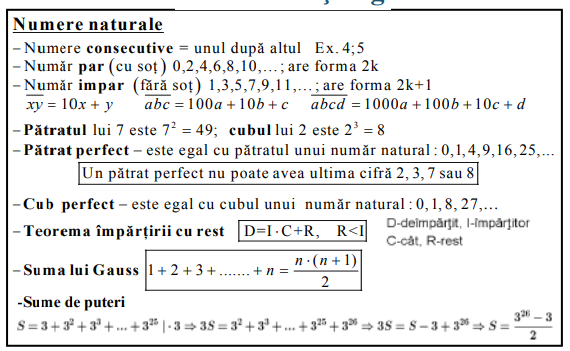 Subiectul I. Pentru itemii 1-10, încercuiți litera corespunzătoare răspunsului corect.Suma numerelor 24 și 76 este egală cu:52;100; 101;1824.Diferența numerelor 1001 și 189 este egală cu:812;813;1190;2000.Produsul numerelor 7, 11 și 13 este egal cu:77;91;1001;1007.Câtul numerelor 28 și 7 este egal cu:0;3;4;5.Restul împărțirii numărului 2021 la 5 este egal cu:0;1;2;5.Pătratul perfect al numărului 9 este egal cu:3;9;81;729.Cubul perfect al numărului 3 este egal cu:3;6;9;27.Rezultatul calculului  este egal cu:0;5;15;40.Rezultatul calculului  este egal cu:0;1;21;41.Rezultatul calcului  este egal cu:2;5;23;31.Subiectul II. Scrieți rezolvările complete.5 pixuri de același fel costă 10 lei. Aflați cât vor costa 7 pixuri de același fel.2 tractoare ară o suprafață de teren în 10 zile. În cât timp vor ara aceeași suprafață de teren 5 tractoare?Suma a trei numere naturale consecutive este egală cu 183. Aflați cele trei numere.Într-o curte avem găini și oi, în total 20 de animale. Numărul picioarelor este egal cu 60. Câte animale sunt de fiecare?Mă gândesc la un număr, îl înmulțesc cu 5, noului rezultat adaug 10 și obțin 30. La ce număr m-am gândit?2 caiete de matematică și 3 caiete de dictando costă 23 de lei, iar 2 caiete de matematică și 4 caiete de dictando costă 28 de lei. Cât va costa 1 caiet de matematică?Calculați: Calculați: .Determină numărul natural care împărțit la un număr natural de două cifre dă câtul 10 și restul 98. Aflați numerele naturale care adunate fac 19, iar împărțite dau câtul și restul egale cu 3.https://docs.google.com/forms/d/e/1FAIpQLScnPitkFyufsRtR-xjH4VXVp-gUs681DxNztRSAcFqCIv7qcQ/viewform?usp=sf_link